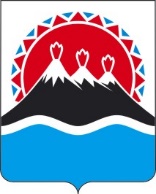 П О С Т А Н О В Л Е Н И ЕПРАВИТЕЛЬСТВАКАМЧАТСКОГО КРАЯВ соответствии с пунктом 5 части 2 статьи 6, частью 2 статьи 10.1                Закона Камчатского края от 28.10.2009 № 314 «О профилактике незаконного потребления наркотических средств и психотропных веществ, потребления токсических веществ, злоупотребления алкогольной продукцией, наркомании, токсикомании и алкоголизма в Камчатском крае»ПРАВИТЕЛЬСТВО ПОСТАНОВЛЯЕТ:1. Утвердить Порядок осуществления мониторинга потребления токсических веществ и злоупотребления алкогольной продукцией                                 в Камчатском крае согласно приложению к настоящему постановлению.2. Настоящее постановление вступает в силу после дня его официального опубликования.Порядокосуществления мониторинга потребления токсических веществ                                      и злоупотребления алкогольной продукцией в Камчатском краеНастоящий Порядок регулирует отношения, возникающие при осуществлении мониторинга потребления токсических веществ                                       и злоупотребления алкогольной продукцией в Камчатском крае (далее – мониторинг).Мониторинг проводится с целью предупреждения возникновения                    и распространения незаконного потребления токсических веществ                            и злоупотребления алкогольной продукцией. Осуществление мониторинга возлагается на исполнительный орган Камчатского края, уполномоченный в сфере охраны здоровья граждан (далее – уполномоченный орган), который проводит сбор, изучение, обобщение, анализ и оценку информации, получаемой из органов исполнительной власти Камчатского края, иных организаций.Правила проведения мониторинга потребления токсических веществ       и злоупотребления алкогольной продукцией в Камчатском крае, порядок информационного взаимодействия уполномоченного органа                                           c органами исполнительной власти Камчатского края, иными организациями, утверждаются уполномоченным органом.Финансовое обеспечение расходных обязательств, связанных                               с исполнением настоящего Порядка, осуществляется за счет бюджетных ассигнований, предусмотренных в законе Камчатского края о краевом бюджете на текущий год и плановый период.[Дата регистрации] № [Номер документа]г. Петропавловск-КамчатскийОб утверждении Порядка осуществления
мониторинга потребления токсических веществ
и злоупотребления алкогольной продукцией в Камчатском краеПредседатель Правительства Камчатского края[горизонтальный штамп подписи 1]                Е.А. ЧекинПриложение к распоряжениюПриложение к распоряжениюПриложение к распоряжениюПриложение к распоряжениюПравительства Камчатского краяПравительства Камчатского краяПравительства Камчатского краяПравительства Камчатского краяот[REGDATESTAMP]№[REGNUMSTAMP]